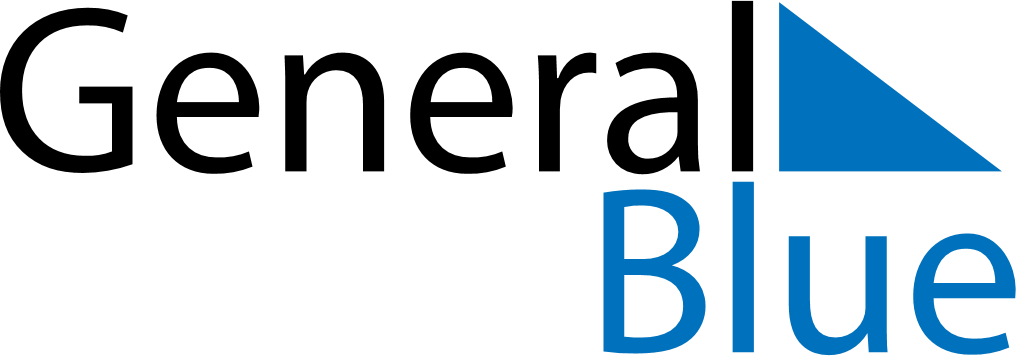 June 2024June 2024June 2024June 2024June 2024June 2024June 2024Quang Phu, GJak Lak, VietnamQuang Phu, GJak Lak, VietnamQuang Phu, GJak Lak, VietnamQuang Phu, GJak Lak, VietnamQuang Phu, GJak Lak, VietnamQuang Phu, GJak Lak, VietnamQuang Phu, GJak Lak, VietnamSundayMondayMondayTuesdayWednesdayThursdayFridaySaturday1Sunrise: 5:20 AMSunset: 6:10 PMDaylight: 12 hours and 49 minutes.23345678Sunrise: 5:20 AMSunset: 6:10 PMDaylight: 12 hours and 50 minutes.Sunrise: 5:20 AMSunset: 6:11 PMDaylight: 12 hours and 50 minutes.Sunrise: 5:20 AMSunset: 6:11 PMDaylight: 12 hours and 50 minutes.Sunrise: 5:20 AMSunset: 6:11 PMDaylight: 12 hours and 50 minutes.Sunrise: 5:20 AMSunset: 6:11 PMDaylight: 12 hours and 50 minutes.Sunrise: 5:20 AMSunset: 6:11 PMDaylight: 12 hours and 51 minutes.Sunrise: 5:20 AMSunset: 6:12 PMDaylight: 12 hours and 51 minutes.Sunrise: 5:21 AMSunset: 6:12 PMDaylight: 12 hours and 51 minutes.910101112131415Sunrise: 5:21 AMSunset: 6:12 PMDaylight: 12 hours and 51 minutes.Sunrise: 5:21 AMSunset: 6:13 PMDaylight: 12 hours and 51 minutes.Sunrise: 5:21 AMSunset: 6:13 PMDaylight: 12 hours and 51 minutes.Sunrise: 5:21 AMSunset: 6:13 PMDaylight: 12 hours and 52 minutes.Sunrise: 5:21 AMSunset: 6:13 PMDaylight: 12 hours and 52 minutes.Sunrise: 5:21 AMSunset: 6:13 PMDaylight: 12 hours and 52 minutes.Sunrise: 5:21 AMSunset: 6:14 PMDaylight: 12 hours and 52 minutes.Sunrise: 5:21 AMSunset: 6:14 PMDaylight: 12 hours and 52 minutes.1617171819202122Sunrise: 5:22 AMSunset: 6:14 PMDaylight: 12 hours and 52 minutes.Sunrise: 5:22 AMSunset: 6:14 PMDaylight: 12 hours and 52 minutes.Sunrise: 5:22 AMSunset: 6:14 PMDaylight: 12 hours and 52 minutes.Sunrise: 5:22 AMSunset: 6:15 PMDaylight: 12 hours and 52 minutes.Sunrise: 5:22 AMSunset: 6:15 PMDaylight: 12 hours and 52 minutes.Sunrise: 5:22 AMSunset: 6:15 PMDaylight: 12 hours and 52 minutes.Sunrise: 5:23 AMSunset: 6:15 PMDaylight: 12 hours and 52 minutes.Sunrise: 5:23 AMSunset: 6:16 PMDaylight: 12 hours and 52 minutes.2324242526272829Sunrise: 5:23 AMSunset: 6:16 PMDaylight: 12 hours and 52 minutes.Sunrise: 5:23 AMSunset: 6:16 PMDaylight: 12 hours and 52 minutes.Sunrise: 5:23 AMSunset: 6:16 PMDaylight: 12 hours and 52 minutes.Sunrise: 5:24 AMSunset: 6:16 PMDaylight: 12 hours and 52 minutes.Sunrise: 5:24 AMSunset: 6:16 PMDaylight: 12 hours and 52 minutes.Sunrise: 5:24 AMSunset: 6:17 PMDaylight: 12 hours and 52 minutes.Sunrise: 5:24 AMSunset: 6:17 PMDaylight: 12 hours and 52 minutes.Sunrise: 5:25 AMSunset: 6:17 PMDaylight: 12 hours and 52 minutes.30Sunrise: 5:25 AMSunset: 6:17 PMDaylight: 12 hours and 52 minutes.